                                  ПРЕСС-РЕЛИЗ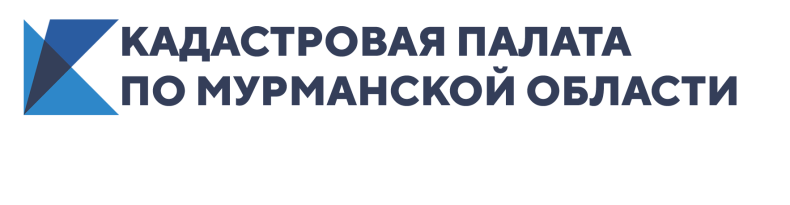 КАДАСТРОВАЯ ПАЛАТА ПО МУРМАНСКОЙ ОБЛАСТИ ИНФОРМИРУЕТ_____________________________________________________________Эксперты Кадастровой палаты разъяснили, почему может меняться сумма имущественного налогаВ настоящее время у собственников объектов недвижимости при получении уведомлений об уплате налога чаще всего возникает ряд вопросов: почему сумма налога отличается от суммы за предыдущий период? почему одинаковые по параметрам квартиры в разных районах города оценены по-разному? Эксперты Кадастровой палаты по Мурманской области разъяснили, почему может меняться сумма имущественного налога.Жители Мурманской области уже получили налоговые уведомления по налогу на имущество физических лиц за 2020 год. Налог подлежит уплате в срок не позднее 1 декабря текущего года.Налоговая база имущественного налога определяется исходя из кадастровой стоимости объекта налогообложения, внесенной в Единый государственный реестр недвижимости (ЕГРН). В частности, для расчета суммы налога применяется кадастровая стоимость объекта недвижимости, установленная с 1 января года, являющегося налоговым периодом.При этом кадастровая стоимость одного и того же объекта может меняться при проведении очередного этапа государственной кадастровой оценки. Это связано с тем, что кадастровая стоимость определяется на основе рыночной стоимости объекта, а также иной информации, которая связана с экономическими характеристиками использования объекта недвижимости. При расчете учитываются следующие ценообразующие факторы: местоположение объекта недвижимости;  район расположения объекта;материал стен;наличие инфраструктуры;наличие коммуникаций и др.На территории Мурманской области государственную кадастровую оценку проводит специально созданное для этих целей государственное областное бюджетное учреждение – «Имущественная казна Мурманской области». В это ведомство собственники могут обращаться по вопросам определения кадастровой стоимости объекта недвижимости. Подробная информация о проведении кадастровой оценки бюджетным учреждением размещена на сайте https://ikmo51.ru/ в разделе «Кадастровая оценка».Напомним, что плательщиками налога на имущество физических лиц признаются физические лица, обладающие правом собственности на следующее имущество: – жилой дом (в т.ч. дома и жилые строения, расположенные на земельных участках для ведения личного подсобного хозяйства, огородничества, садоводства, индивидуального жилищного строительства);– квартира, комната;– гараж, машино-место;– единый недвижимый комплекс,– объект незавершенного строительства.Кадастровая палата по Мурманской области приглашает граждан, кадастровых инженеров и представителей бизнес-сообществ  в официальные группы в социальных сетях.Присоединяйтесь и будьте всегда в курсе событий! Instagram /kadastr_51    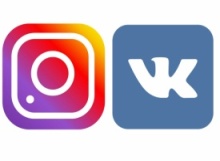 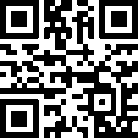 vk/fkpmurmansk              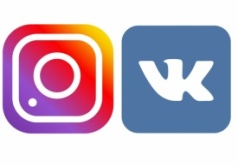 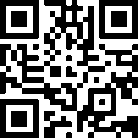 __________________________________________________________________Кадастровая палата по Мурманской области:Адрес: 183025, г. Мурманск, ул. Полярные Зори, д. 44Приемная: 8(8152) 40-30-00Официальный сайт: https://kadastr.ruВконтакте: https://vk.com/fkpmurmansk